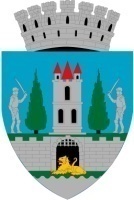 HOTĂRÂREA NR. 229/27.07.2023pentru modificarea HCL nr. 150/27.04.2023 privind asigurarea contribuţiei proprii în proiectul “Funcţionarea pentru anul 2023 a Grupării Europene de Cooperare Teritorială Oraşe Europene de Graniţă”Consiliul Local al Municipiului Satu Mare,  Analizând proiectul de hotărâre, înregistrat sub nr. 43404/19.07.2023, referatul de aprobare al Primarului Municipiului Satu Mare, înregistrat sub                                                 nr. 43405/19.07.2023 în calitate de iniţiator, de raportul de specialitate comun al Serviciului scriere, implementare şi monitorizare proiecte şi al Direcţiei economice înregistrat sub nr. 43406/19.07.2023, avizul comisiei de specialitate a Consiliului Local Satu Mare, Având în vedere HCL nr. 120/25/04/2013 privind participarea Municipiului Satu Mare ca şi membru fondator în Gruparea Europeană de Cooperare Teritorială Oraşe Europene de Graniţă (Európai Határvárosok Európai Területi Társulás),Ţinând seama de prevederile Ordonanţei de urgenţă a Guvernului  nr. 127/2007 privind Gruparea europeană de cooperare teritorială, aprobată cu modificări şi completări de Legea nr. 52/2008,  Ținând seama de prevederile Legii nr. 24/2000 privind normele de tehnică legislativă pentru elaborarea actelor normative, republicată, cu modificările şi completările ulterioare,În baza prevederilor art. 129 alin. (2) lit. e) coroborat cu prevederile alin. (9)               lit. a) din O.U.G. nr. 57/2019 privind Codul administrativ, cu modificările și completările ulterioare,În temeiul prevederilor art. 139 alin. (3) lit. f) și art. 196 alin. (1) lit. a) din O.U.G. nr. 57/2019 privind Codul administrativ, cu modificările și completările ulterioare,Adoptă prezenta H O T Ă R Â R E:Art. 1. Se aprobǎ modificarea art. 1 din HCL nr. 150/27.04.2023 care va avea următorul cuprins:“Art.1 Se aprobǎ asigurarea contribuţiei proprii ce revine autorităţii administraţiei publice locale a Municipiului Satu Mare aferente proiectului “Funcţionarea pentru anul 2023 a Grupării Europene de Cooperare Teritorială Oraşe Europene de Graniţă”, în cuantum de 1.928.008 Forinţi. “Art. 2.   Cu ducerea la îndeplinire a prezentei hotărâri se încredinţează Primarul Municipiului Satu Mare, Direcţia economică şi Serviciul scriere, implementare şi monitorizare proiecte.Art. 3. Prezenta hotărâre se comunică, prin intermediul Secretarului General al Municipiului  Satu Mare, în termenul prevăzut de lege, Primarului Municipiului Satu Mare, Instituţiei Prefectului judeţul Satu Mare, Direcţiei economice şi Serviciului scriere, implementare şi monitorizare proiecte.  Președinte de ședință,                                         Contrasemnează   Piller Adrian-Raul                                            Secretar general,                                                                                    Mihaela Maria RacolțaPrezenta hotărâre a fost adoptată în ședința ordinară cu respectarea prevederilor art. 139 alin. (3) lit. f) din O.U.G. nr. 57/2019 privind Codul administrativ, cu modificările și completările ulterioare;Redactat în 3 exemplare originaleTotal consilieri în funcţie23Nr. total al consilierilor prezenţi22Nr. total al consilierilor absenţi1Voturi pentru22Voturi împotrivă0Abţineri0